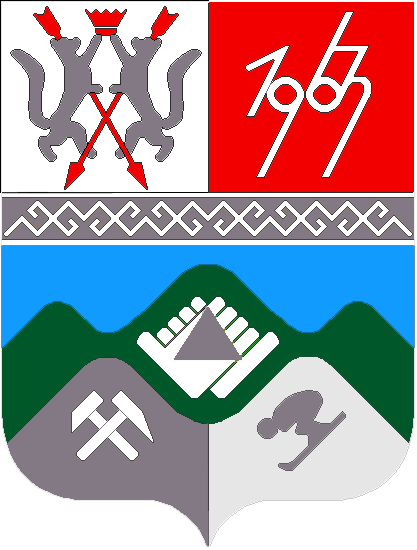 КЕМЕРОВСКАЯ ОБЛАСТЬМУНИЦИПАЛЬНОЕ ОБРАЗОВАНИЕ«ТАШТАГОЛЬСКИЙ МУНИЦИПАЛЬНЫЙ РАЙОН»СОВЕТ НАРОДНЫХ ДЕПУТАТОВ ТАШТАГОЛЬСКОГО МУНИЦИПАЛЬНОГО РАЙОНАРЕШЕНИЕОт 29 января 2016 года    №171-ррПринято Советом народных депутатовТаштагольского муниципального района От 29 января   2016 годаОб утверждении плана мероприятий,  направленных на создание условий для ведения здорового образа жизни и  привлечения различных категорий граждан к занятиям физической культурой и спортом на территории Таштагольского района 	В целях укрепления и сохранения здоровья населения, улучшения качества питания, экологии, генетических факторов, популяризации и создания условий для ведения здорового образа жизни граждан Таштагольского района, Совет народных депутатов Таштагольского муниципального района РЕШИЛ: Утвердить состав оргкомитета и перечень мероприятий направленных на создание условий для ведения здорового образа жизни и  привлечения различных категорий граждан к занятиям физической культурой и спортом на территории Таштагольского района (приложение №1 и №2).Заместителям Главы Таштагольского муниципального района, рекомендовать главам городских и сельских поселений обратиться к руководителям предприятий, организаций и учреждений с просьбой  при каждом предприятии, организации, учреждении  создать группы здоровья, спортивные клубы, объединения.МКУ «Управление по физической культуре и спорту администрации Таштагольского муниципального района»    (Гредин И.Е.) в целях мотивирования людей, ведущих здоровый образ жизни:принять все меры по привлечению различных категорийнаселения к занятиям физической культурой  и спортом;  на базе спортивных школ, комплексов предоставлять услугидля занятий спортом различных категорий граждан. Главному врачу МУБУЗ «Таштагольская ЦРБ» (И.В.Матовых): обеспечить четкую организацию внедрения программ по пропаганде здорового образа жизни и формирование групп для безопасного, «грамотного» похудения граждан Таштагольского района.объявить акцию «Снижение веса» для поощрения лиц, снизивших вес более чем на 10% от начального веса.Заместителю Главы Таштагольского муниципального района по социальным вопросам (Л.Н. Рябченко) разработать разные формы поощрения людей, сбросивших вес.Пресс-службе  администрации Таштагольского муниципального района (М.Л. Кустова) освещать в СМИ успехи жителей района   на пути к здоровому образу жизни.  7. Контроль за исполнением решения возложить на  заместителя Главы Таштагольского муниципального района по социальным вопросам  Рябченко Л.Н.   8. Решение  вступает в силу с момента подписания.Глава Таштагольского муниципального района		             			   В.Н. МакутаПредседатель Совета народных депутатовТаштагольского муниципального района                                 П.В.Остроухов   Приложение №1 к решению                                 Совета народных депутатов Таштагольского муниципального  района №171-ррот 29 января 2016 года СОСТАВ ОРГКОМИТЕТАпо проведению мероприятий,  направленных на создание условий для ведения здорового образа жизни и  привлечения различных категорий граждан к занятиям физической культурой и спортом на территории Таштагольского районаПредседатель оргкомитета:Макута В.Н. – Глава Таштагольского муниципального района.Заместитель председателя:Рябченко Л.Н. – заместитель Главы Таштагольского муниципального района по социальным вопросам.Члены оргкомитета:Ларина Л.В. -  начальник отдела по социальным вопросам, здравоохранению и молодежной политике администрации Таштагольского муниципального района.Матовых И.В. – главный врач МБУЗ «Таштагольская ЦРБ».Гредин И.Е. – начальник муниципального казенного учреждения «Управление по физической культуре и спорту администрации Таштагольского муниципального района».Согрина Н.Г. -  – начальник муниципального казенного учреждения «Управление культуры администрации Таштагольского муниципального района»Харчевный В.А. -  председатель совета ветеранов войны и труда Таштагольского муниципального районаМецкер В.В. – начальник муниципального казенного учреждения «Управление социальной защиты населения администрации Таштагольского муниципального  района».Грешилова Е.Н. -  начальник муниципального казенного учреждения «Управление образования  администрации Таштагольского муниципального  района».Приложение №2 к решению                                 Совета народных депутатов Таштагольского муниципального  района №171-ррот 29 января 2016 года ПЕРЕЧЕНЬ МЕРОПРИЯТИЙ,  направленных на создание условий для ведения здорового образа жизни и  привлечения различных категорий граждан к занятиям физической культурой и спортом на территории Таштагольского районаПутинцев А.А.Глава Таштагольского городского поселенияКамольцев В.В.и.о.Главы Мундыбашского городского поселения Семенцов О.Г. Глава Казского городского поселенияГульняшкин В.М.Глава Темиртауского городского поселения Дорогунцов В.В.Глава Шерегешского городского поселения  Волченко Н.В. Глава Спасского городского поселенияТопаков В.А. Глава Усть-Кабырзинского сельского поселения Зайнулина Т.И.Глава Каларского сельского поселения Иванов Г.М.Глава Коуринского сельского поселения Токмашев Б.Г. Глава Кызыл-Шорского сельского поселенияНаименования мероприятияСроки проведенияОтветственныйСоревнования по гимнастике «Папа,мама,я-спортивная семья»ФевральГредин И.Е.«Лыжня России»ФевральГредин И.Е.Турнир по волейболу «Ветераны-молодежь»ФевральГредин И.Е.Соревнования по лыжным гонкамФевральГредин И.Е.Лыжная гонка посвященная Дню Защитника оттечестваФевральСоревнования по плаванью «Мисс-2016»МартГредин И.Е.Соревнования среди женских команд бюджетных организаций города. Посвященных 8 МартаМартГредин И.Е.Соревнования среди женщин по волейболуМартГредин И.Е.Лыжнаягонка , посвященная Дню 8-е МартаМартГредин И.Е.Спарткиада среди сельских территорий Таштагольского района МартГредин И.Е.Группы здоровья в школах, №11, №24, №1, №10ЕженедельноГредин И.Е.Дни здоровья, лыжные походыЕжемесячноГрешилова Е.Н.Спартакиада среди работников ДОУ по пяти видам спорта (ОФП, плавание, стрельба, Лыжные гонки, весёлые старты)ФевральГрешилова Е.Н.Совместные Дни здоровья с родителями и школьниками.ЕжемесячноГрешилова Е.Н.Парадист-АлимпикФевральСогрина Н.Г.Старты для всехФевральСогрина Н.Г.Аты-Баты ФевральСогрина Н.Г.День здоровья(беговые лыжи, волейбол, бассейн)ЕженедельноМатовых И.В.Лечебная физкультураЕженедельноМатовых И.В.Объявление о наборе группы «Снижение веса»Январь-февральМатовых И.В.